Маршрут движения организованных групп детей от детского сада к Городскому краеведческому музею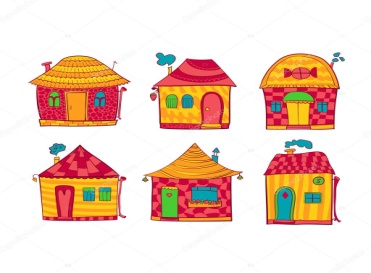 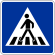 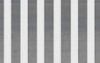 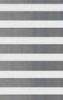 2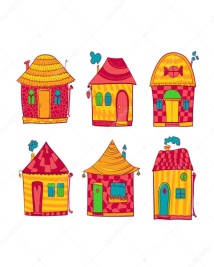 Ул.МираУл.Мира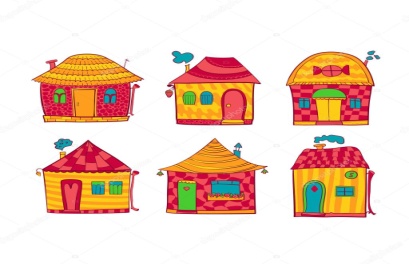 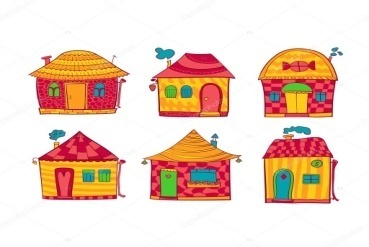 3Ул.МираУл.Мира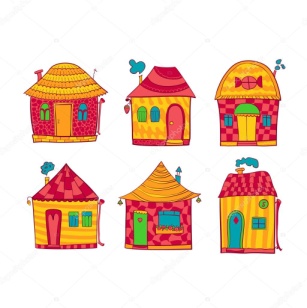 4Ул.МираУл.Мира5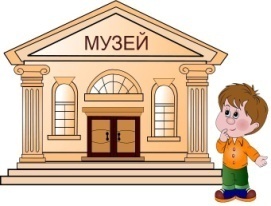 Ул.МираУл.Мира6Ул.МираУл.Мира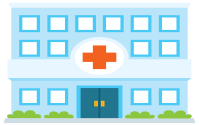 7Ул.МираУл.Мира89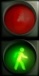 1011Ул.ЛадыженскогоУл.ЛадыженскогоУл.ЛадыженскогоУл.ЛадыженскогоУл.Ладыженского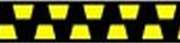 23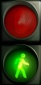 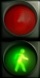 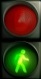 4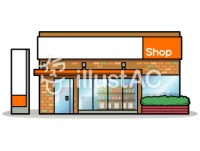 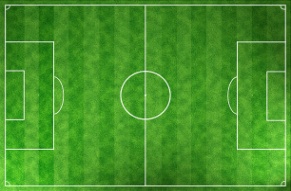 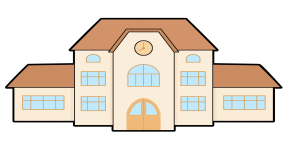 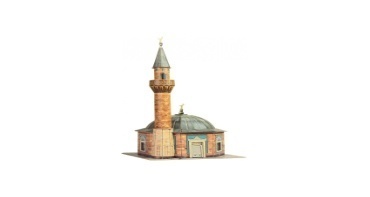 5678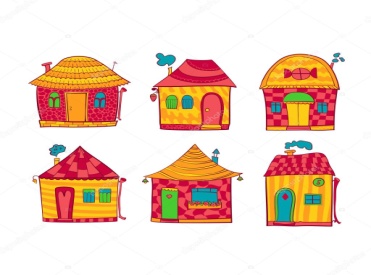 9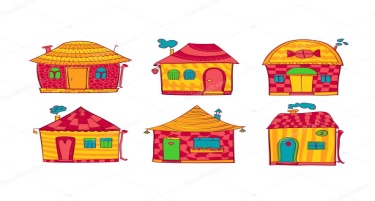 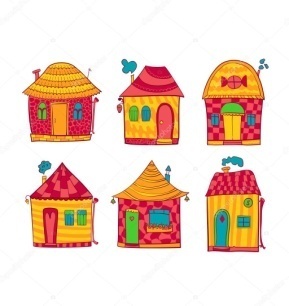 201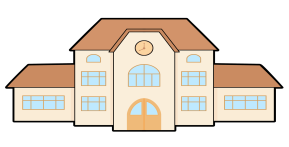 2Ул.ЛеснаяУл.Чапаева3Ул.Лесная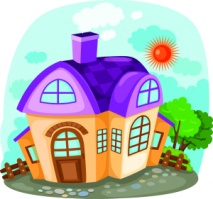 Ул.Чапаева4Ул.ЛеснаяУл.Чапаева5Ул.ЛеснаяУл.Чапаева6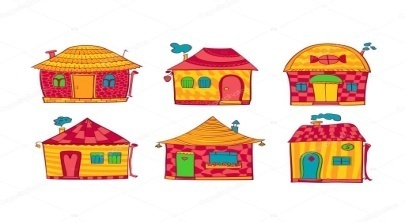 Ул.Лесная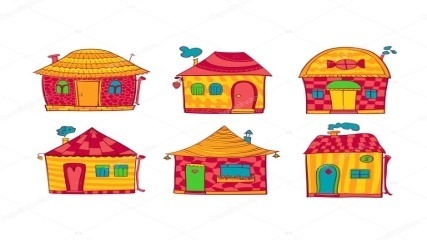 Ул.Чапаева7Ул.ЛеснаяУл.Чапаева89Жилая застройкаДвижение детей в (из)  детского садаПроезжая частьИскусственная неровностьТротуарОграждение детского садаПешеходный переход